VESISANKARIT- TUNTIESIMERKKI/ PELASTUSLIIVIEN KÄYTTÖ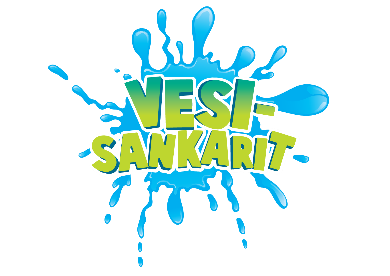 Tutustukaa Suomen Uimaopetus ja Hengenpelastusliiton materiaaliin:https://www.viisaastivesilla.fi/etusivu/pelastu_ja_pelasta/varusteet/pelastusliivitKeskustelkaa luokassanne, miten oppilaiden perheissä huomioidaan pelastusliivien käyttö vesille lähdettäessä, onko liivien käyttö tuttua, milloin viimeksi olet(te) käyttäneet liiviä? Onko pelastusliivi jäänyt joskus pukematta? Jos niin miksi?Opetelkaa valitsemaan oikean kokoiset liivit ja harjoitelkaa niiden pukemista oikeinOttakaa aikaa, kuka pukee liivit oikeaoppisesti nopeimminOttakaa aikaa, kuka pukee liivit oikeaoppisesti nopeimmin silmät kiinniKisatkaa viestiä, jossa1) Kootkaa 3-6 hengen joukkueet, jotka asettautuvat jonoiksi lähtöviivan taakse 2) Jonon ensimmäinen pukee liivit mahdollisimman nopeasti ja oikeaoppisesti päälle, jonka jälkeen hän 3) juoksee, hyppii tms. etenee määrätyn matkan ja takaisin mahdollisimman nopeasti 4) riisu liivin ja antaa sen seuraavalle, joka tekee samoin kuin joukkueen edellinen kilpailija. Se joukkue, jonka kaikki jäsenet ovat kiertäneet radan nopeimmin läpi on voittaja.VESISANKARIT- TUNTIESIMERKKI /APUVÄLINEELLÄ PELASTAMINENKeskustelkaa millaisia erilaisia vaaratilanteita vesillä voi sattuaTutustukaa miltä näyttää hukkuva henkilö ja mitä tarkoittaa HRAP:https://www.viisaastivesilla.fi/etusivu/pelastu_ja_pelasta/tunnista_ja_pelasta_hukkuvaKeskustelkaa mitä eri pelastusvälineitä voisi käyttää veden varaan joutuneen pelastamiseksi?Tutustukaa miten itse voi tehdä pelastusvälineen (tee-se-itse -pelastuskanisteri):https://vesisankarit.fi/wp-content/uploads/2020/05/3118-Vesisankarit_varkkaa_A4_tulostus.pdfHarjoitelkaa pelastusvälineen heittoa rajattuun alueeseen, esim. hulavanne tms. ( esim. tehkää heittopussit, joissa köysi kiinni,  tarvittaessa laita hernepussi tms. pieneksi painoksi) Kisatkaa ryhmässä pelastusviestiä:https://vesisankarit.fi/wp-content/uploads/2020/05/1778-Pelastusviesti-ohje-1.pdfhttps://youtu.be/gTWQ1j-5ynQVESISANKARIT- TUNTIESIMERKKI /SOLMUTKeskustelkaa missä tilanteissa erilaisia solmuja tarvitaanTutustukaa, millaisia erilaisia solmuja on ja mihin käyttötarkoitukseen ne sopivathttps://www.vesisankarit.fi/materiaalit/solmut/Opetelkaa eri solmujaOttakaa nopeuskilpailu, kuka tekee esim. jalussolmun nopeimminKisatkaa uimarin ketteryysrata ja solmut – viestiähttps://www.vesisankarit.fi/wp-content/uploads/2021/11/Vesisankarit_solmut_ja_ketteryysrata.pdf